St Helens Town Hall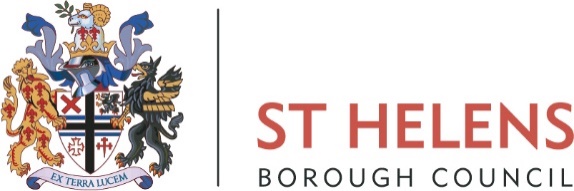 Booking Request FormThis form should be used to request the booking of rooms within St Helens Town Hall. The form should be submitted to events@sthelens.gov.uk and the events team will contact you to check details, arrange payment, and confirm the booking.Type of BookingContact DetailsOrganisation Details (where applicable)Booking DetailsRoom DetailsAdditional Booking DetailsPersonal / Private Business Charity Other**If other, please specify hereForenameSurnameAddressPost CodeTelephone No.Email AddressName of OrganisationName of OrganisationCharity or Company Number (where applicable)Charity or Company Number (where applicable)Charity or Company Number (where applicable)Charity or Company Number (where applicable)AddressPost CodeTelephone No.Email AddressEvent NameEvent Category Meeting Meeting Meeting Training Training Conference ConferenceEvent Category Conference Conference Conference Awards Awards Entertainment EntertainmentEvent Category Celebration Celebration Celebration Other* Other**If other, please specify here*If other, please specify here*If other, please specify hereBrief Description of EventBrief Description of EventBrief Description of EventBrief Description of EventBrief Description of EventBrief Description of EventBrief Description of EventBrief Description of EventBooking Type One-Time One-Time One-Time One-Time Multiple-Dates* Multiple-Dates* Recurring**For multiple dates and recurring events, please provide details of future dates in the additional booking details section.*For multiple dates and recurring events, please provide details of future dates in the additional booking details section.*For multiple dates and recurring events, please provide details of future dates in the additional booking details section.*For multiple dates and recurring events, please provide details of future dates in the additional booking details section.*For multiple dates and recurring events, please provide details of future dates in the additional booking details section.*For multiple dates and recurring events, please provide details of future dates in the additional booking details section.*For multiple dates and recurring events, please provide details of future dates in the additional booking details section.*For multiple dates and recurring events, please provide details of future dates in the additional booking details section.Date of Event (this is the first date for multiple or recurring bookings.)Date of Event (this is the first date for multiple or recurring bookings.)Date of Event (this is the first date for multiple or recurring bookings.)Date of Event (this is the first date for multiple or recurring bookings.)Date of Event (this is the first date for multiple or recurring bookings.)Date of Event (this is the first date for multiple or recurring bookings.)Date of Event (this is the first date for multiple or recurring bookings.)Time FromTime ToTime ToNumber of attendeesNumber of attendeesIf any attendee has specific access requirements, please provide details here.If any attendee has specific access requirements, please provide details here.If any attendee has specific access requirements, please provide details here.If any attendee has specific access requirements, please provide details here.If any attendee has specific access requirements, please provide details here.If any attendee has specific access requirements, please provide details here.If any attendee has specific access requirements, please provide details here.If any attendee has specific access requirements, please provide details here.Rooms Required Assembly Hall Assembly Hall Pilkington Room Pilkington Room Pilkington Room Legh Room Legh RoomLayout Required Boardroom Boardroom Theatre Style Theatre Style Theatre Style Cabaret CabaretLayout Required Multiple* Multiple* Other* Other* Other**If multiple or other, please provide details here.*If multiple or other, please provide details here.*If multiple or other, please provide details here.*If multiple or other, please provide details here.*If multiple or other, please provide details here.*If multiple or other, please provide details here.*If multiple or other, please provide details here.*If multiple or other, please provide details here.Number of TablesNumber of TablesNumber of ChairsNumber of ChairsNumber of ChairsAudio-visual Requirements  Large Screen TV Large Screen TV Large Screen TV Large Screen TV Hiring From Third Party* Hiring From Third Party* Hiring From Third Party*Audio-visual Requirements  Music System Music System Music System Music System Other* Other* Other**If other or hiring from third party, please provide details of any audio-visual equipment you will require or the equipment you are hiring for use at your event.*If other or hiring from third party, please provide details of any audio-visual equipment you will require or the equipment you are hiring for use at your event.*If other or hiring from third party, please provide details of any audio-visual equipment you will require or the equipment you are hiring for use at your event.*If other or hiring from third party, please provide details of any audio-visual equipment you will require or the equipment you are hiring for use at your event.*If other or hiring from third party, please provide details of any audio-visual equipment you will require or the equipment you are hiring for use at your event.*If other or hiring from third party, please provide details of any audio-visual equipment you will require or the equipment you are hiring for use at your event.*If other or hiring from third party, please provide details of any audio-visual equipment you will require or the equipment you are hiring for use at your event.*If other or hiring from third party, please provide details of any audio-visual equipment you will require or the equipment you are hiring for use at your event.Please note: we will contact you to discuss audio visual options where selected.Please note: we will contact you to discuss audio visual options where selected.Please note: we will contact you to discuss audio visual options where selected.Please note: we will contact you to discuss audio visual options where selected.Please note: we will contact you to discuss audio visual options where selected.Please note: we will contact you to discuss audio visual options where selected.Please note: we will contact you to discuss audio visual options where selected.Please note: we will contact you to discuss audio visual options where selected.Catering Requirements  None None Tea & Coffee Tea & Coffee Tea & Coffee Buffet Meal Buffet MealCatering Requirements  Seated Meal Seated Meal Licensed Bar Licensed Bar Licensed Bar Other* Other**If other, please provide details here.*If other, please provide details here.*If other, please provide details here.*If other, please provide details here.*If other, please provide details here.*If other, please provide details here.*If other, please provide details here.*If other, please provide details here.Please note: we will contact you to discuss catering options for lunches, dinner, and other, where selected.Please note: we will contact you to discuss catering options for lunches, dinner, and other, where selected.Please note: we will contact you to discuss catering options for lunches, dinner, and other, where selected.Please note: we will contact you to discuss catering options for lunches, dinner, and other, where selected.Please note: we will contact you to discuss catering options for lunches, dinner, and other, where selected.Please note: we will contact you to discuss catering options for lunches, dinner, and other, where selected.Please note: we will contact you to discuss catering options for lunches, dinner, and other, where selected.Please note: we will contact you to discuss catering options for lunches, dinner, and other, where selected.Additional details for multiple date or recurring bookings (please provide dates, times and attendee numbers for all required bookings)